Summer Wind Farms, LLC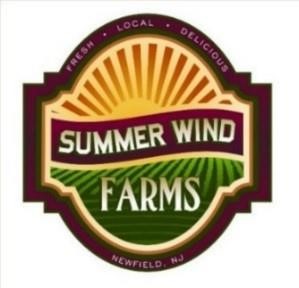                            Community Supported Agriculture (CSA)            MEMBERSHIP REGISTRATION AND CONTRACT FORM 2023Please register me as a member of Summer Wind Farm’s Community Supported Agriculture (CSA) program for the summer 2023 growing season. I understand that farming is a seasonal and unpredictable business that may have unforeseen risks, and the exact selections and quantities included in the weekly harvest will change as the season moves forward. In joining the CSA, I understand and agree to share in the changes and variations normal in farming and for reasons beyond the control of Summer Wind Farms LLC. Name: _________________________________________________Address: _______________________________________________City/State/Zip: __________________________________________Email: _________________________________________________Cell Phone: _____________________________________________Alternate Pick-Up Person: _________________________________Alternate's Cell Phone: ___________________________________Pricing for joining PRIOR TO DEC. 31, 2022I have read and understand this contract as well as having read the details of the CSA program on the farm's web site, especially the “frequently asked questions” section.  I agree with the terms and conditions of the Summer Wind Farms, LLC CSA program. Visit www.summerwindfarms.com/2022-csa-shares.______________________________________________________________________________________	            Signature                                                        Date                                                        Amount Paid /How PaidPlease enclose this form with a check or money order payable to Summer Wind Farms, LLC or visit www.summerwindfarms.com to make a credit card payment. Summer Wind Farms, LLC       3366 Victoria Ave.       Newfield, NJ 08344        summerwindfarmsCSA@gmail.comQTY.	Vegetable Share Pick Up LocationCostEXT.____ Organic Farm Share, 18 weeks$450.00____ Organic Mini Farm Share, 18 weeks$299.00____ Jersey Summer Fruit Share, 14 weeks$295.00____ Fall Farm Share, 7 weeks$200.00____ Jersey Summer Flower Share, every two weeks, +/- 6 shares$105.00Sub TotalDiscounts, 2% for buying any two or more shares, 4% for three or more and 6% for buying four or m0re shares. Multi share discount only applies to paid in full purchases.DiscountTotal